केन्द्रीय विद्यालय महाबूबाबाद/ KENDRIYA VIDYALAYA, MAHABUBABADAPPLICATION FOR PART-TIME CONTRACTUAL TEACHERS 2021Educational Qualifications:Professional Qualifications:Professional Experience (If any):Note- Fields with ‘*”  are mandatory.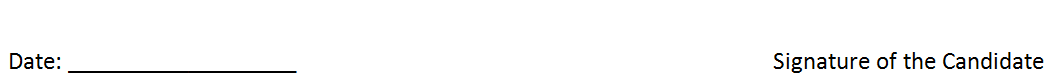 Post Applied forName of the candidate ( in capital letters)Date of BirthAge:Sex:*Address for correspondence with pincode*Telephone/ Mobile*E-mail ID:Languages KnownReadingLanguages KnownWritingLanguages KnownSpeakingS.N.CourseBoard/ UniversitySubjects StudiedYear of PassingMarks obtained in concerned Subject(s)Max. Marks% of marksMarks obtained in AggregateMax. Marks% of marks1SSC/EquivalentN/AN/AN/A2INTERMEDIATE/CBSE/ICSEN/AN/AN/A3GRADUATION4POST- GRADUATIONN/AN/AN/A5OTHERS        (If any)S.N.CourseBoard/ UniversitySubjects StudiedYear of PassingMarks obtained in AggregateMax. Marks% of marks12Extent of Knowledge of ComputersS.N.Place of WorkClasses TaughtFromToPeriod of Experience12